Es gilt das gesprochene Wort53. Sitzung der Bezirksverordnetenversammlung Tempelhof-Schöneberg von Berlin am 23.06.2021Antwort auf die mündliche Anfrage Nr. 27 des BV Martin Rutsch (Die Linke)„Spurführung Innsbrucker Platz (III)?“Sehr geehrter Herr Vorsteher, sehr geehrte Damen und Herren, sehr geehrter Herr Rutsch, ich beantworte die Anfrage wie folgt:1. Frage
Welchen Umsetzungsstand hat die Straßenmarkierung auf der Hauptstraße südlich Innsbrucker Platz (Busspur)?Antwort auf 1. FrageDie Straßenmarkierung ist bereits seit längerem bei unserer Fachfirma beauftragt und sollte nach Beendigung der feuchten Jahreszeit ab Mai durchgeführt werden.2. Frage Warum ist die Umsetzung bislang nicht erfolgt?Antwort auf 2. FrageLeider hat sich die kalte und feuchte Witterung in diesem Jahr sehr lange gehalten, sodass eine Umsetzung der Markierungen nicht möglich war. Anschließend folgte daraus eine hohe Auslastung der Firmen, die diese Markierungsarbeiten nunmehr nachträglich durchführen müssen.1. NachfrageWann ist mit der Umsetzung zu rechnen?Antwort auf 1. NachfrageDie Arbeiten sollen im Juli 21 durchgeführt werden. Aufgrund der hohen Verkehrsbelastung kann dies nur in der Nacht mit entsprechenden Zwischenzuständen und abschnittsweise erfolgenBezirksstadträtin Christiane Heiß	Bezirksamt Tempelhof-Schöneberg von BerlinAbteilung Bürgerdienste, Ordnungsamt, Straßen- und Grünflächenamt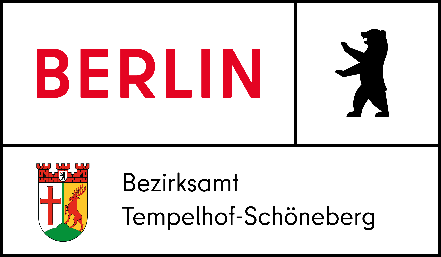 